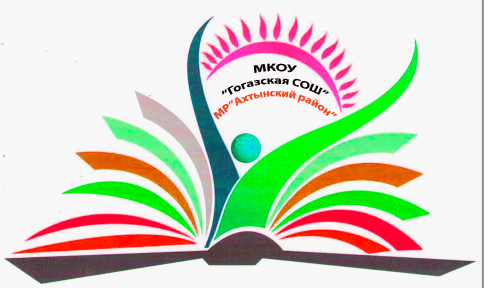 _________________________________________________________________________________________________Меры по улучшению материально-технической и учебно-методической базы образовательного учреждения.                                                1 этапМатериально-техническая база - необходимое условие функционирования образовательного учреждения и реализации целевой программы развития. Материально-техническая база дает возможность организовать учебно-воспитательную деятельность, проводить культурные, спортивные, общеразвивающие мероприятия .Поддержание и совершенствование материально-технического, учебно- методического обеспечения образовательного учреждения современными спортивными, учебными и информационно-техническими средствами. образовательного учреждения является одним из основных условий успешного осуществления учебного процесса.Анализ материально-технического, информационно-методического, учебно-лабораторного оснащения образовательного процесса:За последние годы в школе произошло кардинальное изменение материально-технического обеспечения. В связи с оснащением школы ИКТ перед педагогическим коллективом открылись перспективы достижения информатизации образовательного процесса. Школа подключена к сети интернет, создается   локальная сеть, что   расширяет область применения ИКТ, в том числе использовать прикладные программные средства, видеотеки, электронные ресурсы образовательных порталов.В МКОУ «Гогазская СОШ» имеются в наличии помещения и оборудование для качественного проведения учебных и лабораторных занятий, учебной практики, освоения компьютерных технологий, ведения физкультурно-оздоровительной, досуговой работы и других видов деятельности.Материально-техническую базу школы составляет:Кабинет географии; Кабинет ИКТ;Компьютерный класс;Библиотека	с	фондом	учебной,	справочной	и	художественной литературой;Кабинет русского языка и литературыспортивная площадка;На безвозмездной основе арендованный спортивный зал;  Волейбольная площадка.Столовая..В школе используется:2  современных мультимедийных проекторов;2 копировальной техники и сканирующих устройств1  интерактивные доски13 персональных компьютеров2 видеокамеры1 цифровой фотоаппаратИнформационно-техническое оснащение образовательного процессаДинамика позитивных изменений материально-технической базы школы                                                            ГОГАЗ 2021г.            Меры 	по    	улучшению	материально-технической	базы	и	ее эффективного использования:Продолжить работупо совершенствованию	материально-технической	базы, приобретая новое компьютерное	оборудование и специальное программноеобеспечениеПродолжить внедрение в процесс обучения с использованием информационно-компьютерных и модульной технологий.Продолжить оптимизацию условий для подготовки учителя к уроку через использование информационных ресурсов и технологий.Создание автоматизированных рабочих мест в учебных кабинетах.Установка	дополнительного лицензионного программного обеспечения, расширяющего возможности компьютерных технологий.Оснащение зданий видеонаблюдениемсоздание условий для образовательного процесса;оснащение необходимым материально-техническим и учебно-методическим оборудованием;укрепление	(совершенствование)	материально-технической	и учебно-методической базы образовательного процесса;создание безопасных условий пребывания школьников и персонала; соблюдение	санитарно-гигиенического	режима,противопожарной безопасности и электробезопасности;поддержка в хорошем состоянии помещения образовательного учреждения и его постепенная модернизация;текущий ремонт помещения образовательного учреждения;оснащение	в	соответствии	с	требованиями	федеральногокомпонента государственных образовательных стандартов нового поколения учебных кабинетов,Задачи:создание	условии	для коммуникационных технологий;обеспечение	библиотечного фондаобразовательными ресурсами;проведение текущего ремонта;устранение предписаний МЧС и Роспотребнадзора;Муниципальное казенное общеобразовательное учреждение  «Гогазская средняя общеобразовательная школа»368745 Р.Дагестан Ахтынский район с.Гогаз ул. Центральная172.       Тел. 89285772025 эл.почта gogazschool@ro.ru  ИНН 0504006474ПомещенияИспользование в ходе образовательного процессаУчебные кабинетыУчебный процесс, выполнение домашних заданий, проведение консультаций, проведение видеоуроков, презентаций, проведение занятий по программам дополнительного образования. Экспозиция общешкольных мероприятий, спортивных достижений учащихся, выставки художественных работ выставки учащихся.ГодЧто сделаноЧто приобретено2020Капитальный ремонт школы- заменили  крыши трех зданий, замена. деревянных окон на пластиковые, замена всех дверей (2020).Полностью заменили отопление  (2020).Построили котельное помещение  (2020)                                               ОУ подключили к газу (2020).
Заложили твердое покрытие ко всем помещениям (2020).В целях предотвращения ЧС полностью заменили электропроводку со всеми составляющими всех трех зданий (2020).В целях предотвращения ЧС заменили пожарную сигнализацию со всеми составляющими (2021) Проводится и проделана большая работа по благоустройству школьной территории.На данный момент в МКОУ «Гогазская СОШ» созданы все необходимые условия для реализации программ общего образования.Работа по обновлению материально-технической базы школы проходит планомерно.Проблемы;Недостаток обеспеченности современными средствами обучения, в том числе электронными учебниками,Недостаточное	обеспечение	образовательного процесса	новейшим оборудованием, техникой.Учебнаялитература, учебные наглядные	пособияи цифровые ресурсы.